   																     www.participatiematrix.nl   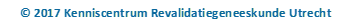 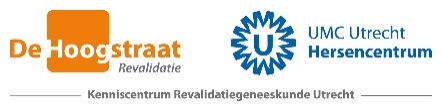 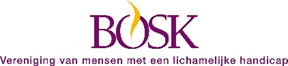 ROL IN PROJECT/ONDERZOEKROL IN PROJECT/ONDERZOEKROL IN PROJECT/ONDERZOEKROL IN PROJECT/ONDERZOEKROL IN PROJECT/ONDERZOEK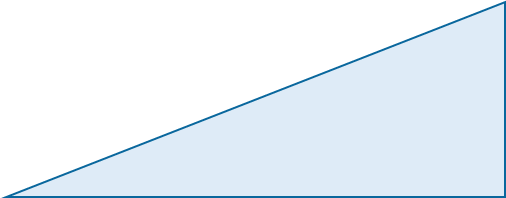 ToehoorderWordt geïnformeerdMeedenkerWordt gevraagd mening te gevenAdviseurGeeft (on)gevraagd adviesPartnerWerkt gelijkwaardig samenRegisseur
Neemt initiatief, (eind)beslissingenFASE VAN PROJECT/ONDERZOEKVoorbereidingFASE VAN PROJECT/ONDERZOEKVoorbereidingFASE VAN PROJECT/ONDERZOEKVoorbereidingFASE VAN PROJECT/ONDERZOEKUitvoeringFASE VAN PROJECT/ONDERZOEKUitvoeringFASE VAN PROJECT/ONDERZOEKUitvoeringFASE VAN PROJECT/ONDERZOEKImplementatieFASE VAN PROJECT/ONDERZOEKImplementatieFASE VAN PROJECT/ONDERZOEKImplementatie